Конспект занятия: "Веселый мир Попа и Балды"Цель занятия: развивать творческие способности детей, знакомить с характерами и образами из сказки Пушкина.Материалы:Цветная бумага различных цветов.Ножницы.Клей.Листы бумаги для основы.Шаги занятия:Введение:Познакомьте детей с сказкой "О Попе и работнике его Балде". Расскажите им краткое содержание и выделите основных персонажей - Попа и Балду.Обсудите основные черты характера каждого персонажа.Работа с цветной бумагой:Предложите детям выбрать цвета для создания Попа и Балды. Поп может быть одет в яркую рясу, а Балда может иметь необычную прическу.Раздайте листы цветной бумаги и позвольте детям вырезать формы для головы, тела, одежды и других деталей персонажей.Сборка персонажей:После вырезания всех деталей, дети начинают собирать своих персонажей, клея их на основной лист бумаги.Приготовьте несколько образцов готовых персонажей для вдохновения.Творческий процесс:Поощряйте детей добавлять свои творческие элементы. Может быть, Поп будет держать книгу, а Балда будет держать хлеб. Дайте детям возможность придумывать свои истории.Обсуждение и представление:Попросите каждого рассказать о своем персонаже, объяснить свой выбор цветов и деталей.Завершите занятие обсуждением того, какие истории могли бы произойти в веселом мире Попа и Балды.Вывод: это занятие поможет детям не только развивать моторику и творческое мышление, но и знакомиться с классическими произведениями русской литературы.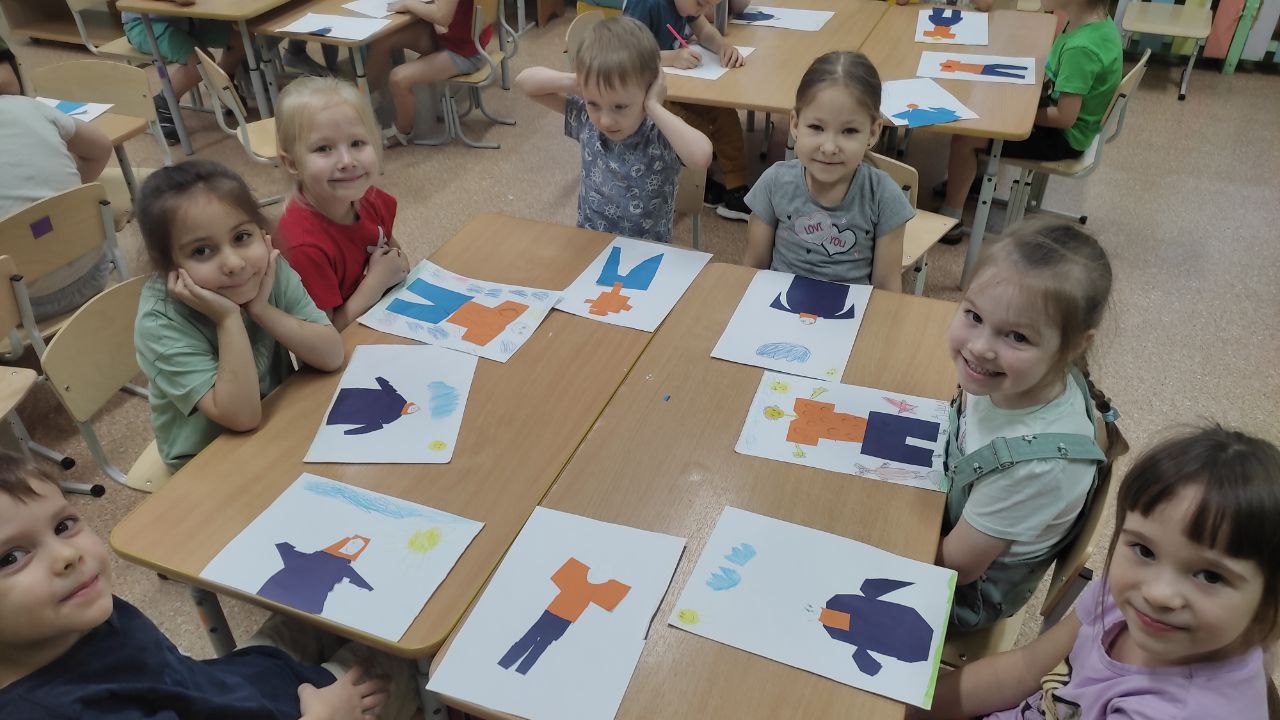 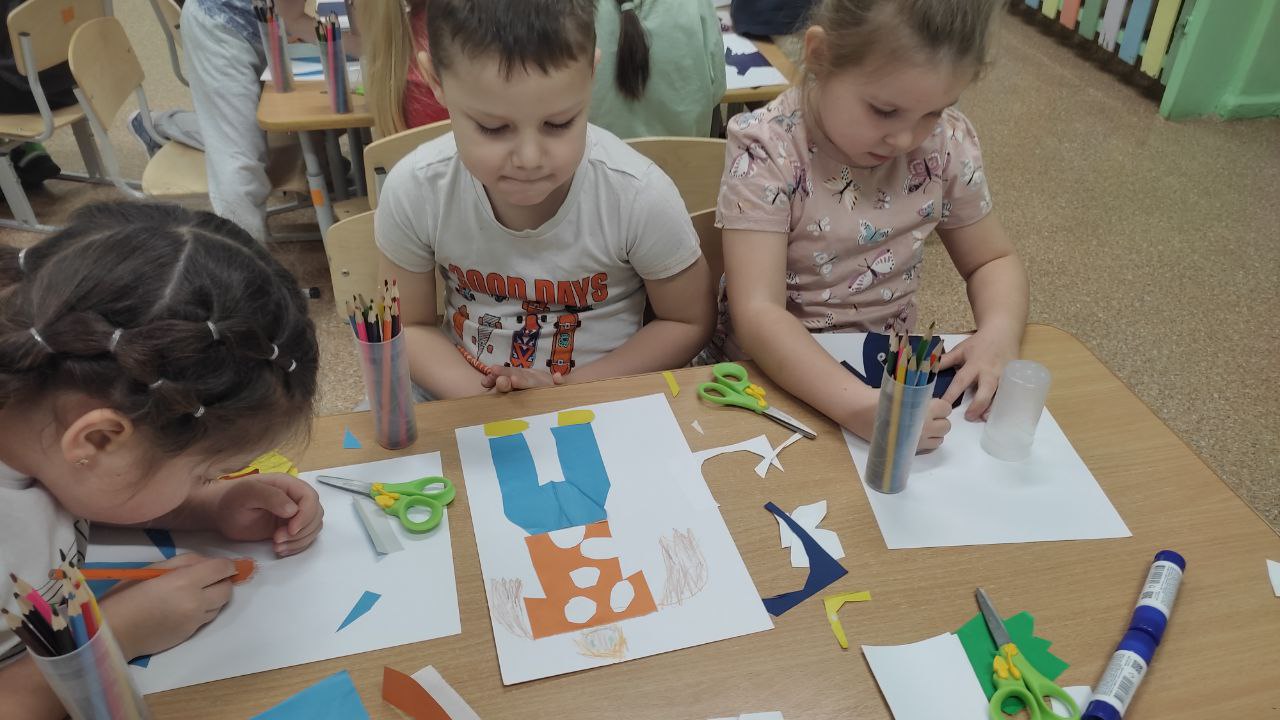 Конспект занятия "Веселый мир Попа и Балды" с использованием цветных карандашейЦель занятия: Развитие творческих способностей детей через рисование цветными карандашами и знакомство с характерами сказки "О Попе и работнике его Балде" А.С. Пушкина.Шаги занятия:1. Введение:   - В начале занятия детям была представлена “Сказка О Попе и работнике его Балде”. Обсудили основные персонажи и их характеристики.2. Подготовка материалов:   - Подготовлены листы бумаги, цветные карандаши, ластик, и образцы персонажей для вдохновения.3. Рисование персонажей   - Дети были приглашены рисовать персонажей сказки цветными карандашами. Они могли выбрать цвета для одежды, лица, а также придумывать дополнительные детали.4. Творческий процесс:   - Во время работы дети активно обсуждали свои идеи и предложения, делясь впечатлениями друг с другом.   - Педагог оказывал помощь при необходимости, поддерживая творческий подход и воображение каждого ребенка.5. Обсуждение и представление работ:   - По завершении рисования, дети представляли свои работы. Каждый рассказывал о своем персонаже, его особенностях и внешнем виде.   - Вопросы и обсуждение были направлены на стимулирование рассказов детей о том, почему они выбрали тот или иной цвет, какие истории оживают на их картине.6. Заключение:   - Занятие завершилось обобщением впечатлений и небольшим обсуждением того, какие истории могли бы произойти в веселом мире Попа и Балды.Вывод: занятие с использованием цветных карандашей позволило детям не только развивать творческие навыки, но и вживаться в мир классической литературы. Работы детей стали уникальными и разнообразными, отражая их индивидуальные представления о персонажах сказки. В процессе занятия дети проявляли активность, взаимодействие и радость творчества.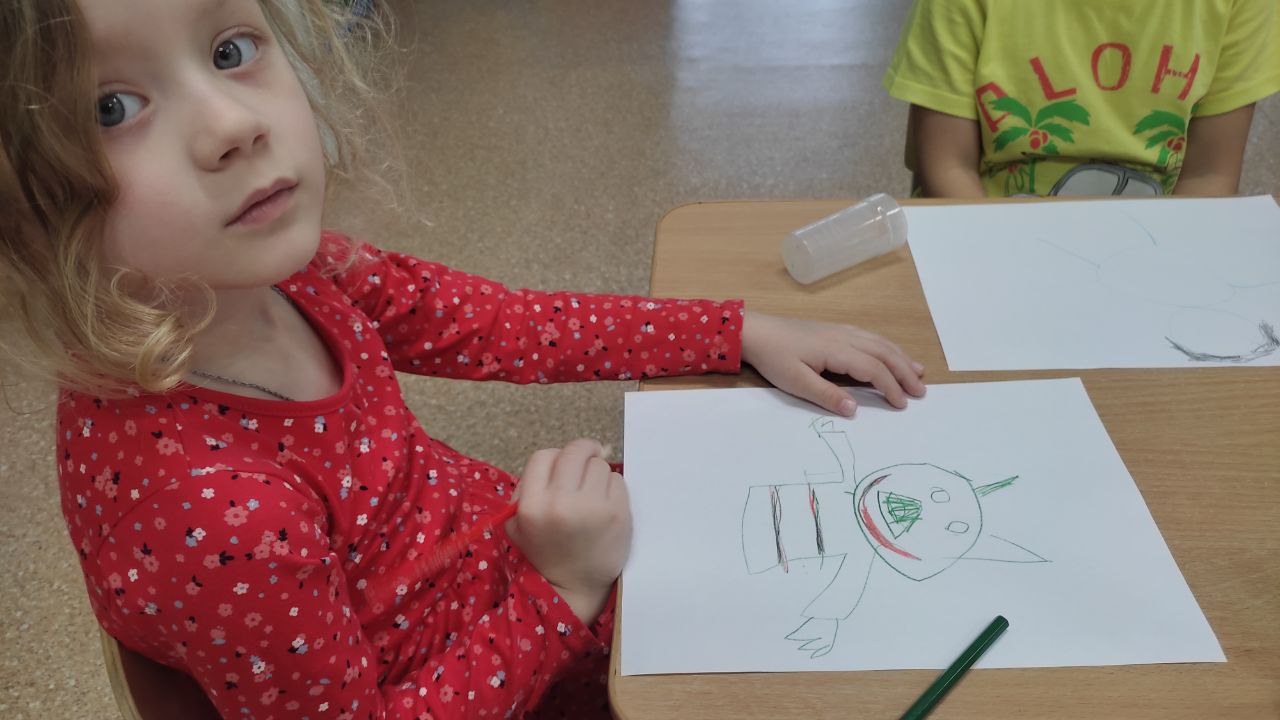 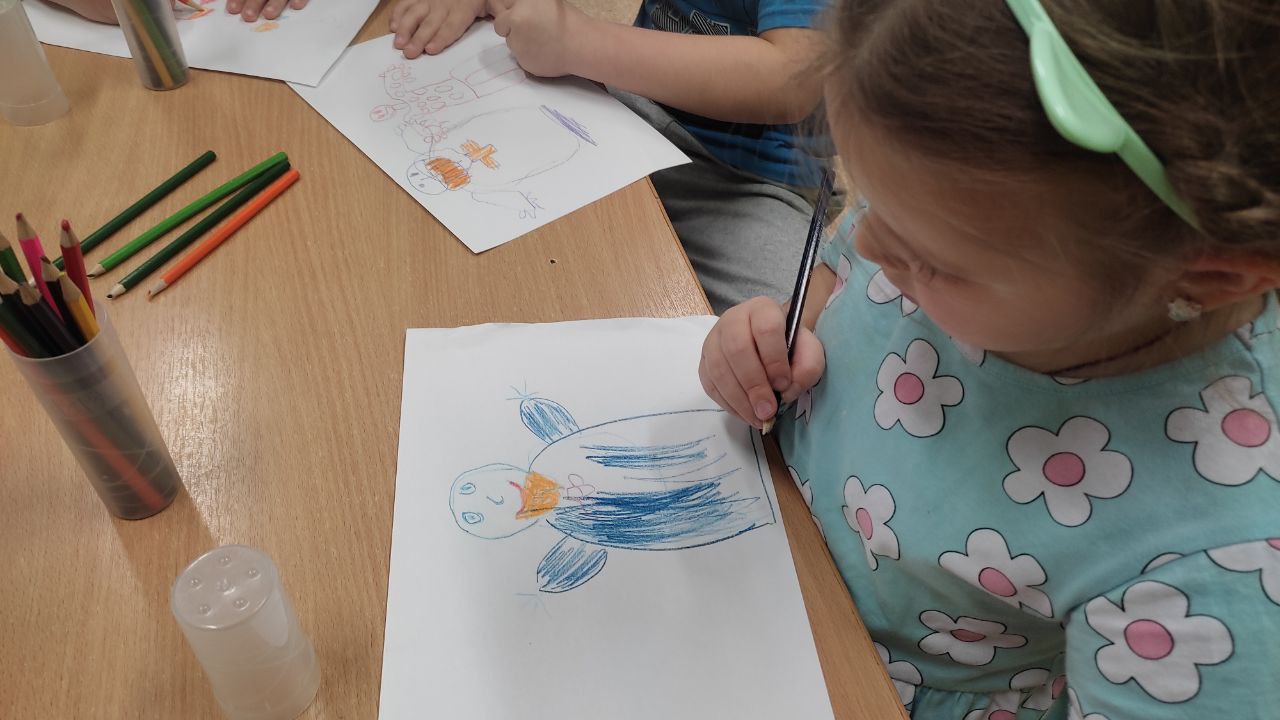 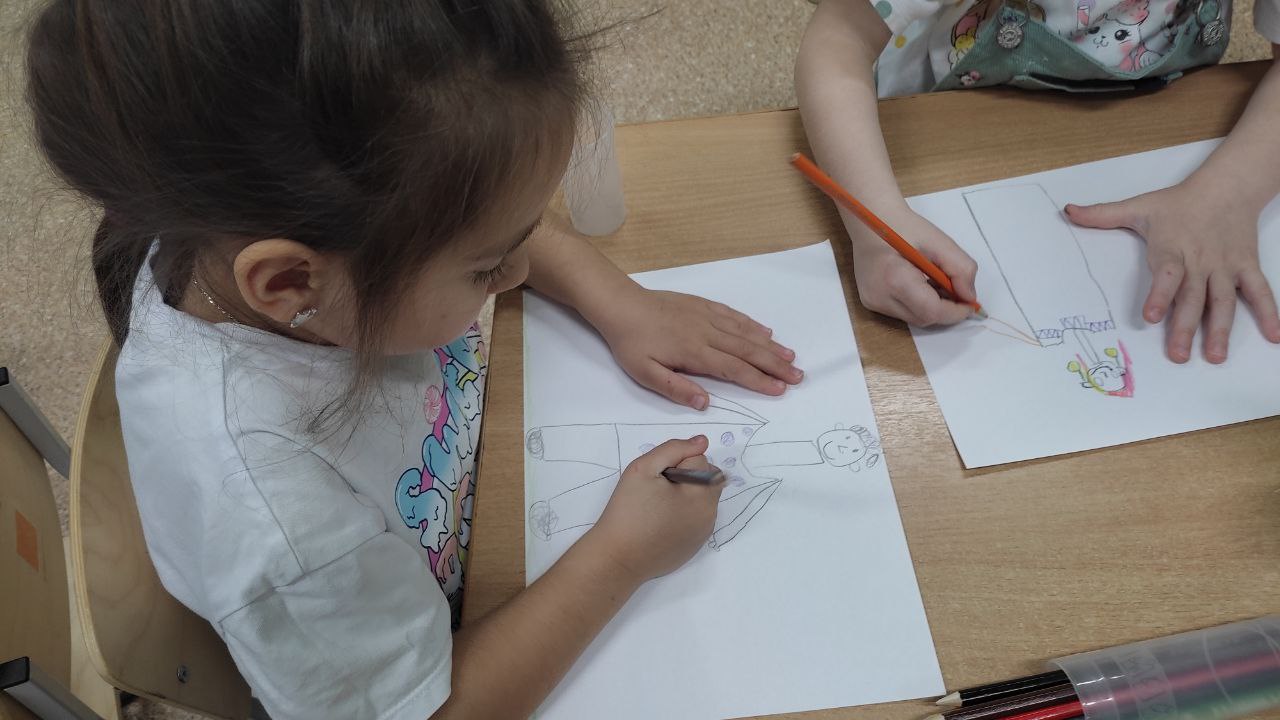 Конспект: "Сказочная Лепка: Встреча с Попом и Балдой"Цель занятия: развитие творческих и моторных навыков детей через лепку из пластилина, а также знакомство с персонажами "Сказка О Попе и работнике его Балде" А.С. Пушкина.Шаги занятия:1. Введение:   - Детям была представлена сказка "О Попе и работнике его Балде". Обсудили основные персонажи и их особенности. Введение создавало атмосферу волшебства и приключений.2. Подготовка материалов:   - Подготовлены разноцветные пластилины, декоративные элементы (глазки, бусинки, мелкие палочки), рабочие поверхности для каждого ребенка.3. Лепка персонажей:   - Дети приглашены начать лепку Попа и Балды из пластилина. Педагог предоставлял разные цвета, поощряя творческий подход и выбор деталей.4. Формирование деталей:   - Педагог помогал детям формировать различные части персонажей, объяснял технику лепки и давал советы.5. Творческий процесс:   - В процессе лепки дети выражали свои идеи и фантазии, добавляли детали к своим персонажам, делая их уникальными.6. Декорирование:   - После формирования основных деталей, дети могли использовать декоративные элементы для придания индивидуальности своим персонажам.7. Обсуждение и представление работ:   - По завершении лепки, каждый ребенок представлял своего Попа или Балду. Рассказывал о своем выборе цветов, деталей и давал небольшое представление о своем персонаже.8. Заключение:   - Занятие завершилось обсуждением работ и обобщением впечатлений. Дети выражали свою радость и удовлетворение от процесса лепки.Вывод: занятие "Сказочная Лепка: Встреча с Попом и Балдой" способствовало не только развитию творческих навыков детей, но и погружению их в мир русской сказки. Лепка из пластилина стала увлекательным и интересным опытом для малышей, развивая их воображение и мелкую моторику.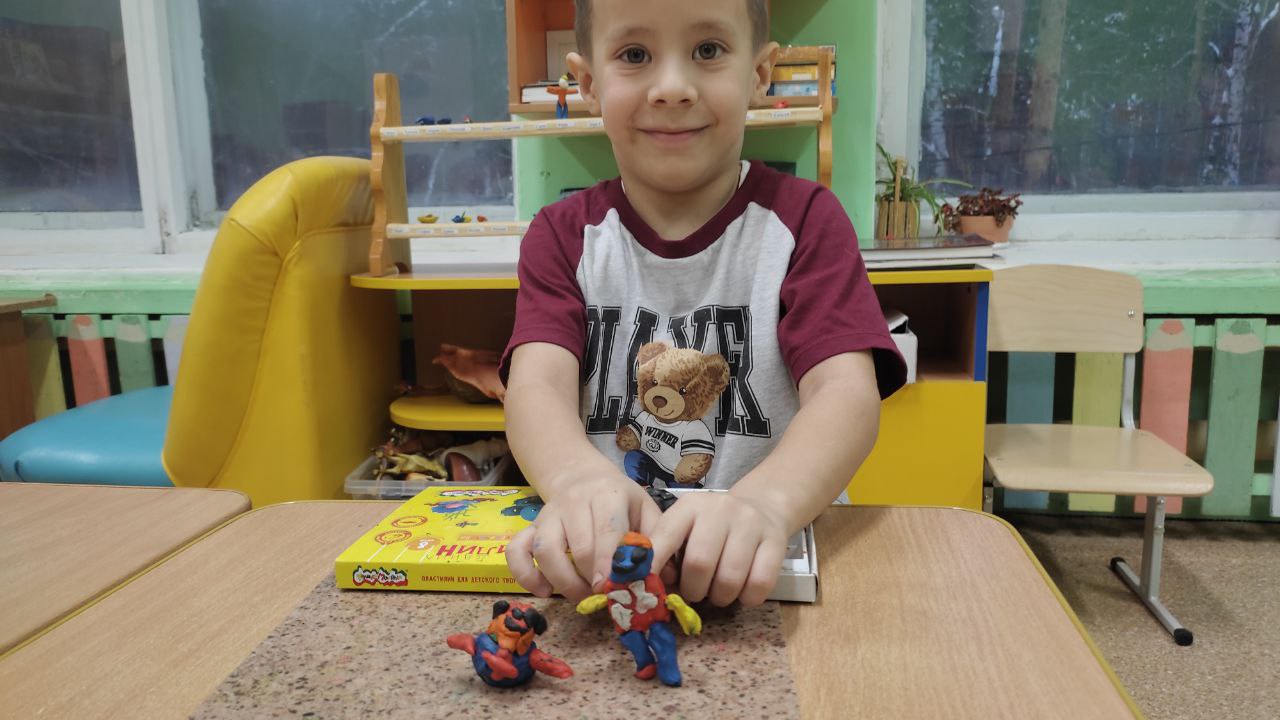 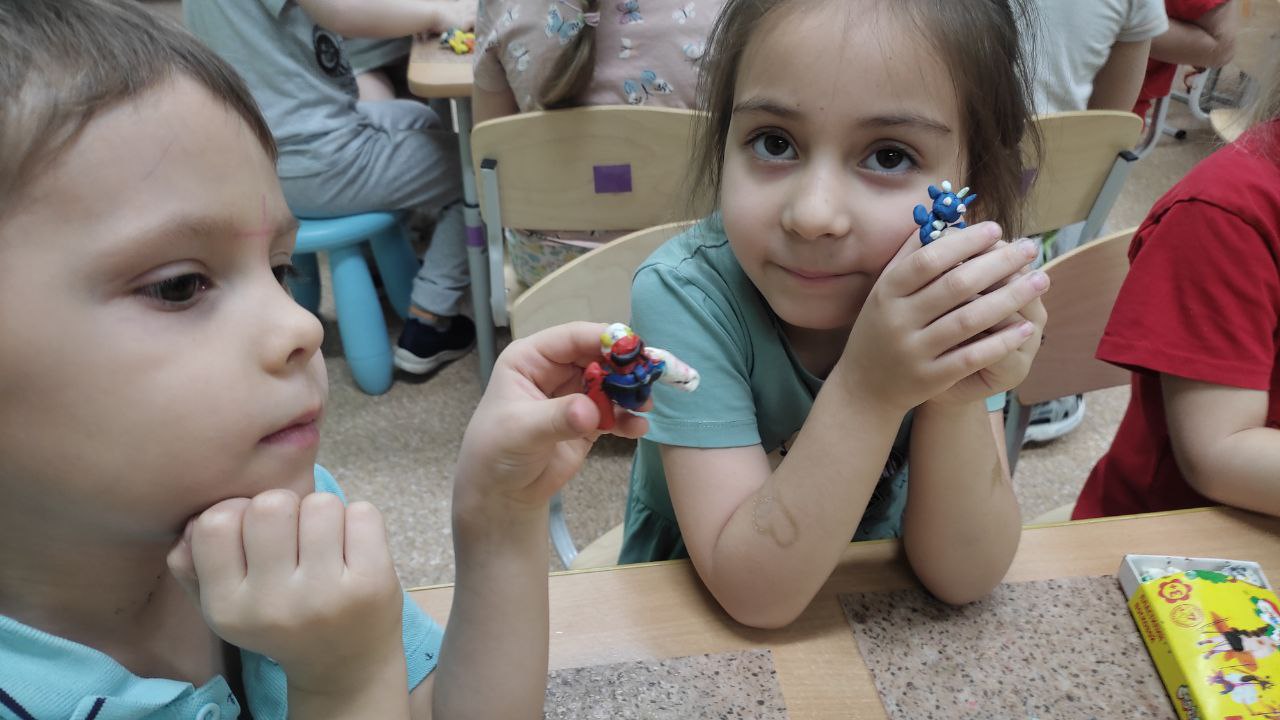 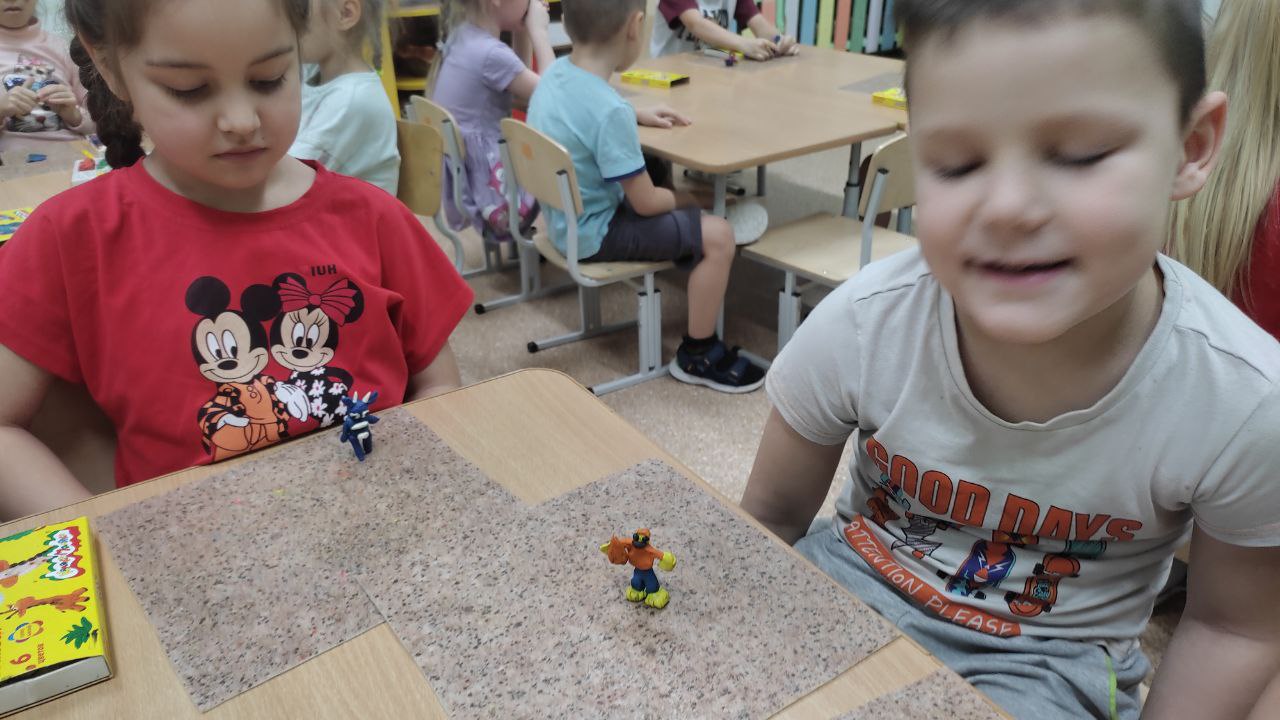 Конспект занятия: "Волшебство Слов: Познание мира сказки 'О Попе и работнике его Балде'"Цель занятия: Развитие литературного восприятия, разговорных навыков, творческого мышления и морального воспитания детей через анализ и обсуждение сказки А.С. Пушкина "О Попе и работнике его Балде".Шаги занятия:1. Введение:   - Знакомство с детьми с сказкой "О Попе и работнике его Балде". Рассказ об авторе, краткое описание сюжета. Подчеркнуть, что каждая сказка может нести в себе важные уроки и мысли.2. Чтение сказки:   - Воспитатель читает сказку вслух, обращая внимание на ключевые моменты и характеры героев.3. Обсуждение содержания:   - Постепенно разбираемся с содержанием сказки, спрашивая детей о смысле каждого эпизода.   - Задаем вопросы типа: "Какие приключения пережил Поп?" или "Какие черты характера у Балды?"4. Изучение героев:   - Обсуждение героев сказки. Дети высказывают свои представления о Попе и Балде, обсуждают их поступки, характер и взаимоотношения.5. Творческая активность:   - Предложение детям нарисовать или склеить карточки с изображением Попа и Балды, а также создать свой вариант развития сюжета сказки.6. Выводы и обсуждения:   - Дети делятся своими работами и рассказывают, как они понимают смысл сказки.   - Обсуждение выводов: "Что мы узнали из этой сказки?" и "Какие уроки мы можем извлечь из приключений Попа и Балды?"7.Заключение:   - Подведение итогов, подчеркивание важности добрых поступков и заботы о других.   - Заканчиваем занятие пожеланиями и обсуждением любимых сказок у детей.Вывод: занятие "Волшебство Слов: Познание мира сказки 'О Попе и работнике его Балде'" помогает детям не только лучше понять содержание сказки, но и развивает их литературное восприятие, творческое мышление и способность делать моральные выводы из произведения.  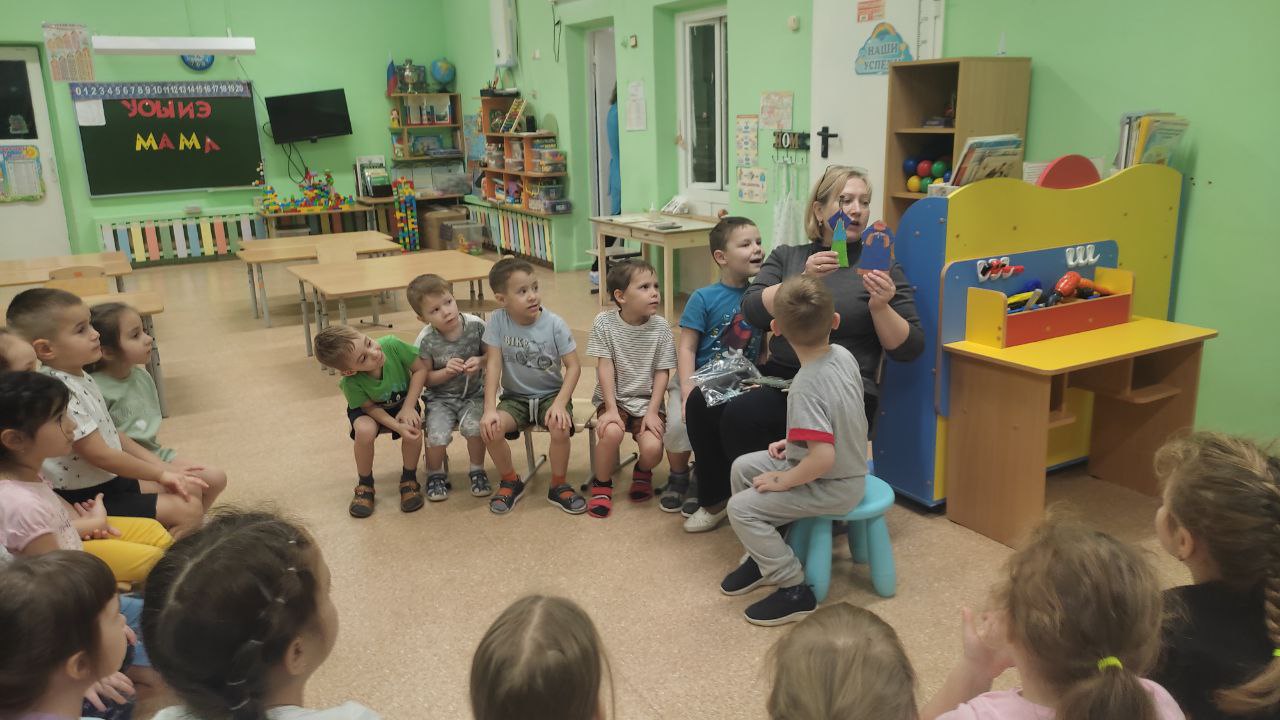 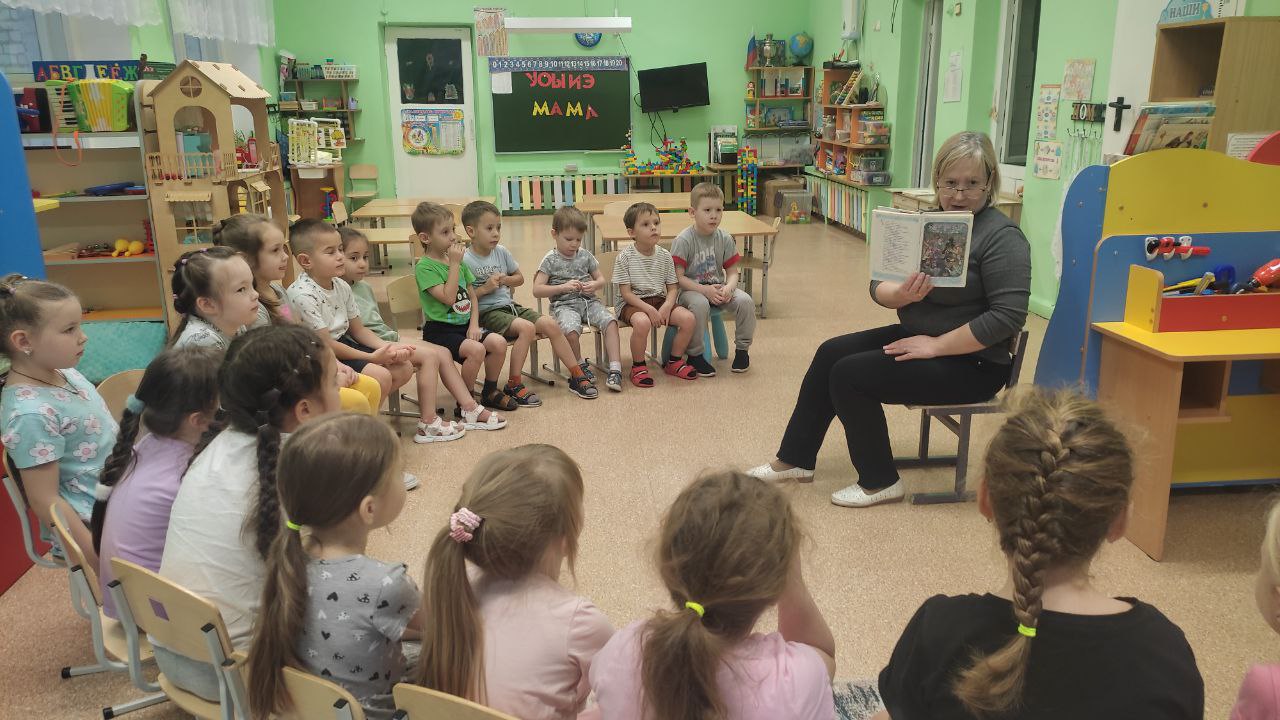 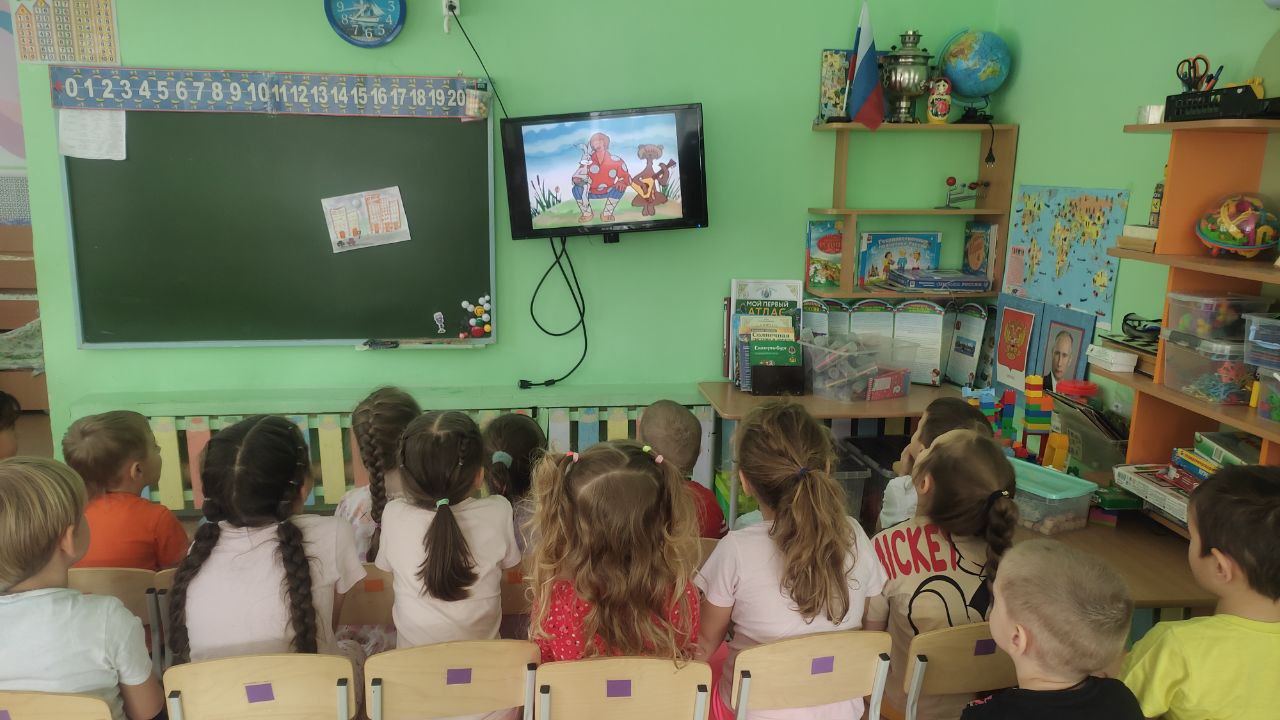 